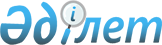 Қазақстан Республикасының "Қазақстан Республикасының кейбiр заңнамалық актiлерiне салық салу мәселелерi бойынша өзгерiстер мен толықтырулар енгiзу туралы" 2006 жылғы 7 шiлдедегi және "Қазақстан Республикасының кейбiр
заңнамалық актiлерiне салық салу мәселелерi бойынша өзгерiстер мен
толықтырулар енгiзу туралы" 2006 жылғы 11 желтоқсандағы заңдарын
iске асыру жөнiндегi шаралар туралыҚазақстан Республикасы Премьер-Министрінің 2007 жылғы 12 ақпандағы N 19-ө Өкімі



      1. Қоса берiлiп отырған Қазақстан Республикасының "
 Қазақстан Республикасының кейбiр заңнамалық актiлерiне 
 салық салу мәселелерi бойынша өзгерiстер мен толықтырулар енгiзу туралы" 2006 жылғы 7 шiлдедегi және "
 Қазақстан Республикасының кейбiр заңнамалық актiлерiне 
 салық салу мәселелерi бойынша өзгерiстер мен толықтырулар енгiзу туралы" 2006 жылғы 11 желтоқсандағы заңдарын iске асыру мақсатында қабылдануы қажет нормативтiк құқықтық актiлердiң тiзбесi (бұдан әрi - тiзбе) бекiтiлсiн.



      2. Мемлекеттiк органдар:



      1) тiзбеге сәйкес нормативтiк құқықтық актiлердiң жобаларын әзiрлесiн және Қазақстан Республикасының Yкiметiне енгiзсiн;



      2) тиiстi ведомстволық нормативтiк құқықтық актiлердi қабылдасын және Қазақстан Республикасының Үкіметін қабылданған шаралар туралы хабардар етсін.

      

Премьер-Министр


Қазақстан Республикасы  



Премьер-Министрiнiң   



2007 жылғы 12 ақпандағы 



N 19-ө өкiмiмен    



бекiтiлген  


  


Қазақстан Республикасының "Қазақстан Республикасының кейбiр




     заңнамалық актiлерiне салық салу мәселелерi бойынша




    өзгерiстер мен толықтырулар енгiзу туралы" 2006 жылғы




7 шiлдедегi және "Қазақстан Республикасының кейбiр заңнамалық




    актiлерiне салық салу мәселелерi бойынша өзгерiстер мен




    толықтырулар енгiзу туралы" 2006 жылғы 11 желтоқсандағы




  заңдарын iске асыру мақсатында қабылдануы қажет нормативтiк




                 құқықтық актiлердiң тiзбесi



Ескертпе: аббревиатуралардың толық жазылуы

:



      Әдiлетминi - Қазақстан Республикасы Әдiлет министрлiгi



      БҒМ - Қазақстан Республикасы Бiлiм және ғылым министрлiгi



      Еңбекминi - Қазақстан Республикасы Еңбек және халықты әлеуметтiк қорғау министрлiгі



      ККM - Қазақстан Республикасы Көлiк және коммуникация министрлiгi



      Қаржыминi - Қазақстан Республикасы Қаржы министрлiгi



      Қаржыминi СК - Қазақстан Республикасы Қаржы министрлiгiнiң Салық комитетi



      ҰБ   - Қазақстан Республикасы Ұлттық Банкi



      ЭБЖМ - Қазақстан Республикасы Экономика және бюджеттiк жоспарлау министрлiгi

					© 2012. Қазақстан Республикасы Әділет министрлігінің «Қазақстан Республикасының Заңнама және құқықтық ақпарат институты» ШЖҚ РМК
				

Р/с N



Нормативтiк құқықтық актiлердiң атауы



Актiнiң нысаны



Жауапты мемлекеттiк органдар



Орындау мерзiмi



1



2



3



4



5


1

Қазақстан Республикасы Yкiметiнiң 2002 жылғы 23 қаңтардағы N 84 қаулысына өзгерiстер енгiзу туралы

Қазақстан  Республикасы Үкiметiнiң қаулысы

ҰБ /жинақтау/ Қаржыминi

2007 жылғы ақпан

2

Қазақстан Республикасы Үкiметiнiң 2003 жылғы 19 наурыздағы N 269  қаулысына толықтыру енгiзу туралы

Қазақстан  Республикасы Үкiметiнiң қаулысы

ККМ (жинақтау) ЭБЖМ 



Қаржыминi

2007 жылғы ақпан

3

Бiлiм алатын тұлғаның тұруына және тамақтануына арналған шығыстардың нормаларын белгiлеу туралы

Қазақстан  Республикасы Үкiметiнiң қаулысы

БҒМ (жинақтау) ЭБЖМ



Қаржыминi

2007 жылғы ақпан

4

Қазақстан Республикасы Үкiметiнiң 2005 жылғы 29 желтоқсандағы N 1312 қаулысының күшi жойылды деп тану туралы

Қазақстан  Республикасы Үкiметiнiң қаулысы

Қаржыминi

2007 жылғы ақпан

5

Қазақстан Республикасы Үкiметiнiң 2005 жылғы 26 сәуiрдегi N 392 қаулысына толықтырулар енгiзу туралы

Қазақстан  Республикасы Үкiметiнiң қаулысы

Әдiлетминi (жинақтау) Қаржыминi



ЭБЖМ

2007 жылғы ақпан

6

Қазақстан Республикасы Үкiметiнiң 2001 жылғы 30 қазандағы N 1378 қаулысына өзгерiстер енгiзу туралы

Қазақстан  Республикасы Үкiметiнiң қаулысы

Әдiлетминi (жинақтау) Қаржыминi



ЭБЖМ

2007 жылғы ақпан

7

Қазақстан Республикасы Үкiметiнiң 2004 жылғы 24 желтоқсандағы N 1362 қаулысына өзгерiстер мен толықтырулар енгiзу туралы

Қазақстан  Республикасы Үкiметiнiң қаулысы

ЭБЖМ

2007 жылғы ақпан

8

Қазақстан Республикасы Үкiметiнiң 1999 жылғы 15 наурыздағы N 245 қаулысына толықтырулар енгізу туралы

Қазақстан  Республикасы Үкiметiнiң қаулысы

Еңбекмині



(жинақтау) Қаржыминi



ЭБЖМ 

2007 жылғы ақпан

9

Қазақстан Республикасы Үкiметiнiң 2004 жылғы 21 маусымдағы N 683 қаулысына толықтыру



енгiзу туралы

Қазақстан  Республикасы Үкiметiнiң қаулысы

Еңбекмині



(жинақтау) Қаржыминi



ЭБЖМ

2007 жылғы ақпан

10

Фильтрлi сигареттерге ең төменгi бөлшек сауда бағасын белгiлеу туралы

Қазақстан  Республикасы Үкiметiнiң қаулысы

Қаржыминi



(жинақтау)



ЭБЖМ

2007 жылғы ақпан

11

Қазақстан Республикасы Үкiметiнiң 2000 жылғы 28 қаңтардағы N 137 қаулысына өзгерiстер енгiзу туралы 

Қазақстан  Республикасы Үкiметiнiң қаулысы

Қаржыминi

2007 жылғы ақпан

12

Салық есептiлiгiн жасау ережелерiн бекiту туралы

Қаржыминi СК-нiң бұйрығы

Қаржыминi

2007 жылғы ақпан

13

Жеке табыс салығын есептеу мен ұстап қалу және әлеуметтiк салықты есептеу ережесiн бекiту туралы

Қаржыминi СК-нiң бұйрығы

Қаржыминi

2007 жылғы ақпан

14

Арнайы салық режимдерiнде көзделген өтiнiштер мен патенттердiң нысандарын бекiту туралы

Қаржыминi СК-нiң бұйрығы

Қаржыминi

2007 жылғы ақпан

15

Қазақстан Республикасы Қаржы министрлiгiнiң Салық комитетi төрағасының 2003 жылғы 23 желтоқсандағы N 530 бұйрығына өзгерiстер мен толықтырулар енгiзу туралы

Қаржыминi СК-нiң бұйрығы

Қаржыминi

2007 жылғы ақпан

16

Жеке кәсiпкердiң, жеке нотариустың, адвокаттың қызметiн уақытша тоқтата тұру туралы өтiнiштiң нысанын бекiту туралы

Қаржыминi СК-нiң бұйрығы

Қаржыминi

2007 жылғы ақпан

17

Қазақстан Республикасының кедендiк аумағынан экспорт режимiнде тауарды әкету фактiсiн кеден органдарының растауы туралы мәлiметтердiң нысанын және оларды ұсыну тәртiбiн бекiту туралы

Қаржыминi СК-нiң бұйрығы

Қаржыминi

2007 жылғы ақпан
